Kingsmead SMSC statement 2021-22
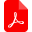 Kingsmead recognises and values the importance and necessity of a comprehensive SMSC provision. Through a planned and integrated provision across all key stages the school addresses the DfE guidance which stipulates that:‘Schools should seek to use PSHE education to build, where appropriate, on the statutory content already outlined in the national curriculum, the basic school curriculum and in statutory guidance on: drug education, financial education, sex and relationship education (SRE) and the importance of physical activity and diet for a healthy lifestyle.’In planning the Personal Development/PSHE and wider curriculum at the school consideration has been given to a number of factors to ensure the content is appropriate and meaningful to our students.The provision is closely linked to the overarching school ethos of RESPECT, and addresses several key areas which are central to effective PSHE and citizenship education, and which make a strong contribution to students SMSC development. These include:promoting equalitiespreventing and tackling discrimination and bullyingcultural awarenesspreparing students positively for life in modern Britainaddressing issues of exploitation and challenging extremism and radicalisationhelping students to keep themselves healthy and safeproviding effective and impartial careers information, education, advice and guidance.Through consultation with the PSHE Association several principles have been considered when planning the Personal Development/PSHE and SMSC programme:Kingsmead is committed to a positive approach when delivering which does not attempt to induce shock or guilt, but focuses on what children and young people can do to keep themselves and others healthy and safe and to lead happy and fulfilling lives.Kingsmead offers a wide variety of teaching and learning styles within PSHE education and the wider curriculum, with an emphasis on interactive learning and the teacher/support staff acting as facilitator within the group.Kingsmead provides information which is realistic and relevant and which reinforces positive social norms.Kingsmead recognises that the PSHE education programme is just one part of what a school can do to help a child to develop the knowledge, skills, attitudes and understanding they need to fulfil their potential. Kingsmead links the PSHE and Personal Development education programme to other whole school approaches, to pastoral support, and provides a setting where the responsible choices become more realistic.Kingsmead recognises the importance of an embedded PSHE education to ensure children and young people have positive relationships with adults and feel valued and supported at all times.Kingsmead recognises the importance of providing opportunities for children and young people to make real decisions about their lives, to take part in activities which simulate adult choices and provide opportunities where they can demonstrate their ability to take responsibility for their decisions.Kingsmead fully embraces the importance of providing a safe and supportive learning environment where children and young people can develop the confidence to ask questions, challenge the information they are offered, draw on their own experience, express their views and opinions and put what they have learned into practice in their own lives.  This is a central tenet to our approach to building lasting relationships with our learnersAcross both Key stages provision is mapped into the curriculum with discreet Personal Development lessons each week. Pupils also benefit from PSHE content in key worker time.In addition to this timetabled provision the students also participate in the ‘dropdown’ SMSC days over the year.  Previously we have enjoyed multi-cultural food days to celebrate various festivals and have hosted guest speakers such as local politicians and a Justice of the Peace. During PSHE/Personal Development sessions, flexible time planned so that teachers can make judgements, based on issues at the time, as to the content of the sessions for their group. In addition there is a strong focus on developing Literacy and Numeracy skills. All other departments map their SMSC provision in our SMSC tracking grid – this allows leaders to monitor the coverage of key topics and promotes a sense of joint responsibility of SMSC aspects of education across the whole school